;                      	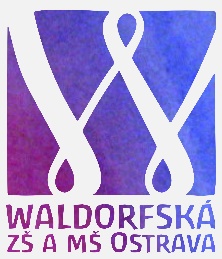                               Waldorfská základní škola a mateřská škola Ostrava,                              příspěvková organizace                              Na Mlýnici 611/36, 702 00 Ostrava Přívoz                              IČO:70933944Žádost o uvolnění žáka z vyučování(dle § 50 zákona č. 561/2004 Sb. v platném znění a dle platného školního řádu)Zákonný zástupce  Jméno a příjmení: ___________________________________________  Adresa: ___________________________________________                 ___________________________________________  žáka/žákyně  Jméno a příjmení: ___________________________________________  Třída:                     ___________    Žádám o uvolnění z vyučování od ________________ do ________________  z důvodu ___________________________________________________________________  (např. rodinná rekreace, sportovní soustředění, apod.) V ____________________ dne __________            __ ____________________________                                                                                                  podpis zákonného zástupce Vyjádření třídní/ho učitelky/e žáka:  Po konzultaci s vyučujícími doporučuji/nedoporučuji uvolnění ____________________________  datum a podpis třídní/ho učitelky/e Vyjádření ředitele/ky školy:  Po vyjádření třídní/ho učitelky/e schvaluji/neschvaluji uvolnění . ___________________________datum a podpis ředitelky školy